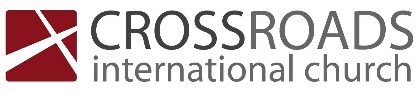 Growing Stronger in ChristWalking the hard but steady path of spiritual maturity1 ThessaloniansHow do I know if I am chosen by God for salvation?(1 Thessalonians 1:4-10)You are convinced of God’s truth (v. 5)You are eager to imitate godliness despite difficulties (v. 6)You show the power of the gospel by applying its truths (vs. 7-9a)You reveal genuine repentance of sin (v. 9b)You live for the return of Christ instead of this life alone (v. 10)09-10-2022 CIC